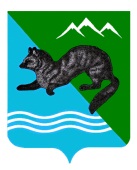                                РАСПОРЯЖЕНИЕ    АДМИНИСТРАЦИИ  СОБОЛЕВСКОГО   МУНИЦИПАЛЬНОГО  РАЙОНА КАМЧАТСКОГО  КРАЯ21 апреля 2020	                     с.Соболево                                             №189-р Во исполнение распоряжения Правительства Камчатского края от 16.04.2020 № 120-РП  и в целях своевременной и качественной подготовки образовательных организаций в Соболевском муниципальном районе к новому 2020-2021 учебному году: 1) в срок до 30 апреля 2020 года разработать и представить в Министерство образования Камчатского края планы мероприятий по подготовке муниципальных образовательных организаций к 2020-2021 учебному году по форме согласно приложению 1 к  распоряжению Правительства Камчатского края от 16.04.2020 № 120-РП;2) управлению образования и молодежной политики администрации Соболевского муниципального района в срок до 30 апреля 2020 года разработать и представить в Министерство образования Камчатского края планы мероприятий по ремонту муниципальных организаций, осуществляющих образовательную деятельность, в период подготовки к 2020-2021 учебному году по форме согласно приложению 2 к Правительства Камчатского края от 16.04.2020 № 120-РП ;3) администрации Соболевского муниципального района в срок до 30 апреля 2020 года разработать и представить в Министерство образования Камчатского края распоряжение о назначении должностных лиц, ответственных за выполнение мероприятий по подготовке муниципальных образовательных организаций Соболевского района к 2020-2021 учебному году, и должностных лиц, ответственных за сбор, подготовку и своевременное представление в Министерство образования Камчатского края информации о готовности муниципальных образовательных организаций к 2020-2021 учебному году;4) управлению образования и молодежной политики   30 июня,                          31 июля 2020 года осуществлять мониторинг подготовки муниципальных организаций, осуществляющих образовательную деятельность, к 2020-2021 учебному году на основании ежемесячных докладов о готовности муниципальных организаций.  Сведения о проведении мониторинга направлять в Межведомственную комиссию по определению соответствия требованиям безопасности образовательных организаций в Камчатском крае по форме согласно приложению 3 к распоряжению Правительства Камчатского края от 16.04.2020 № 120-РП   (за исключением таблицы 6);5) в срок до 29 мая 2020 года образовать межведомственные комиссии по проверке готовности муниципальных образовательных организаций к 2020-2021  учебному году с включением в их составы представителей исполнительно-распорядительных органов Соболевского района, а также (по согласованию) представителей Главного управления Министерства Российской Федерации по делам гражданской обороны, чрезвычайным ситуациям и ликвидации последствий стихийных бедствий по Камчатскому краю, Управления Министерства внутренних дел Российской Федерации по Камчатскому краю, Управления Федеральной службы безопасности Российской Федерации по Камчатскому краю и Управления Федеральной службы войск национальной гвардии Российской Федерации по Камчатскому краю;6) администрации Соболевского муниципального района в срок до                   04 июня 2020 года представить в Министерство образования Камчатского края:а) копии муниципальных правовых актов об образовании межведомственных комиссий по проверке готовности муниципальных образовательных организаций к 2020-2021 учебному году;б) графики проверки готовности муниципальных образовательных организаций к 2020-2021 учебному году;7) в период с 13 июля по 18 августа 2020 года организовать работу межведомственных комиссий по проверке готовности муниципальных образовательных организаций к 2020-2021 учебному году;8) управлению образования и молодежной политики администрации Соболевского муниципального района в период с 13 июля 2020 года до окончания работы межведомственных комиссий по проверке готовности муниципальных образовательных организаций к 2020-2021 учебному году ежедневно по рабочим дням до 16 часов 00 минут направлять в Министерство образования Камчатского края сведения о ходе работы межведомственных комиссий по проверке готовности подведомственных образовательных организаций к 2020-2021 учебному году по форме, согласно приложению 7 Правительства Камчатского края от 16.04.2020 № 120-РП ;9) управлению образования и молодежной политики администрации Соболевского муниципального района в срок до 31 июля 2020 года представить в Межведомственную комиссию по определению соответствия требованиям безопасности образовательных организаций в Камчатском крае сведения о состоянии системы образования по форме согласно приложению 4 Правительства Камчатского края от 16.04.2020 № 120-РП;10) в срок до 17 августа 2020 года обеспечить завершение ремонтных работ в муниципальных образовательных организациях.11) в срок до 17 августа 2020 года представить в Министерство образования Камчатского края итоговые доклады о готовности муниципальных организаций, осуществляющих образовательную деятельность, к 2020-2021 учебному году по форме, согласно приложению 3 Правительства Камчатского края от 16.04.2020 № 120-РП, составленные на основании актов проверки готовности муниципальных организаций, осуществляющих образовательную деятельность, к 2020-2021 учебному году по форме согласно приложению 5 к Правительства Камчатского края от 16.04.2020 № 120-РП .12) управлению образования и молодежной политики администрации Соболевского муниципального района обеспечить безопасность пребывания детей в лагерях, образованных муниципальными образовательными организациями, осуществляющих организацию отдыха и оздоровления обучающихся в каникулярное время, при выполнении ремонтных работ в летний период.13) контроль за исполнением настоящего распоряжения оставляю за собой.Заместитель главы администрации Соболевского муниципального района                                          Е.В. Хорошайло 